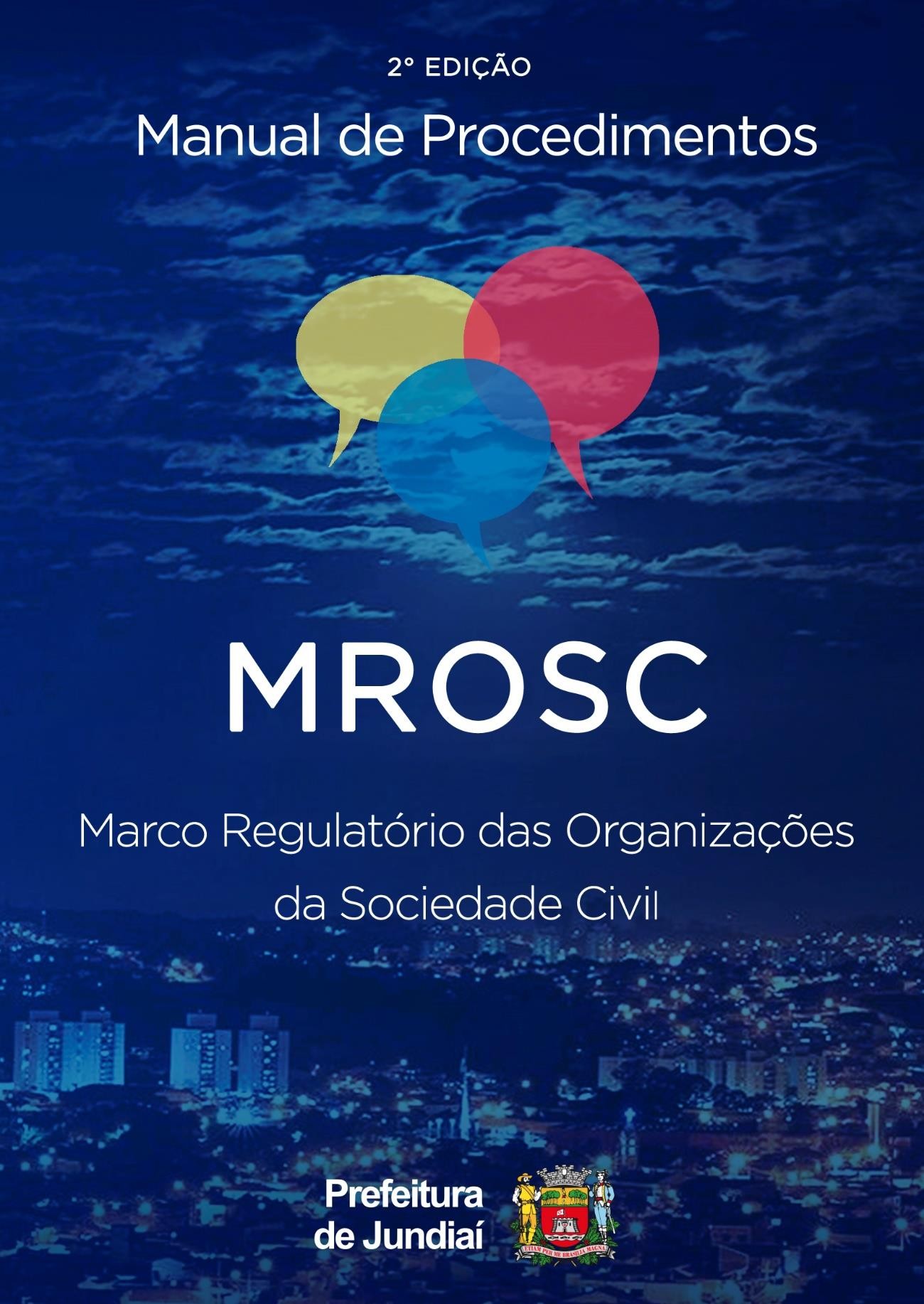 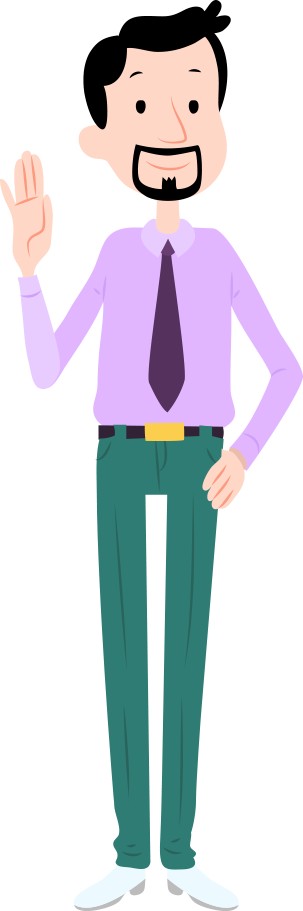 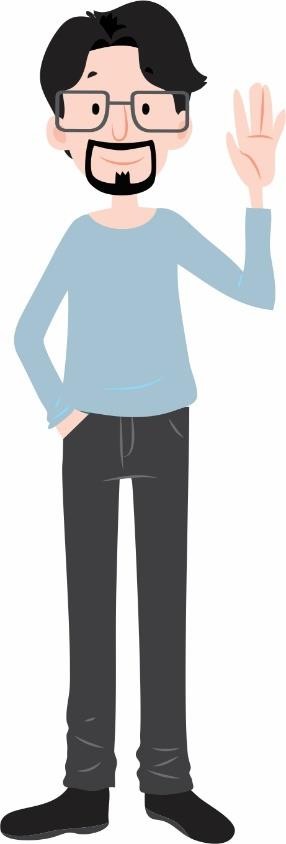 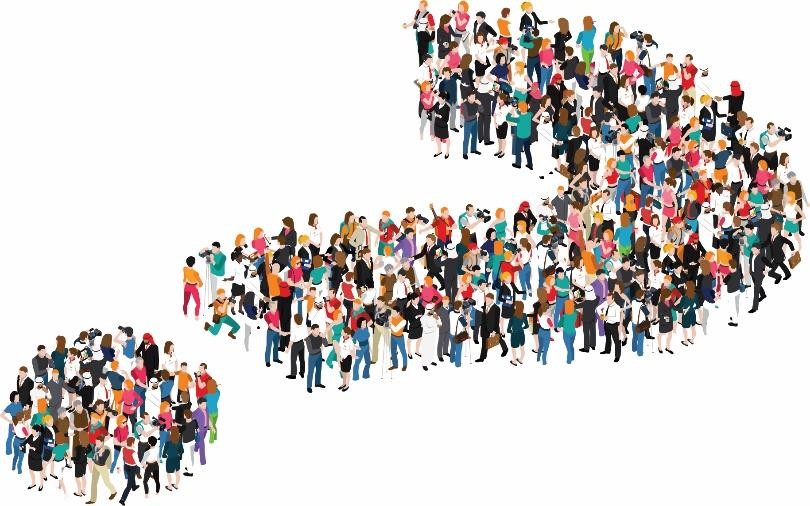 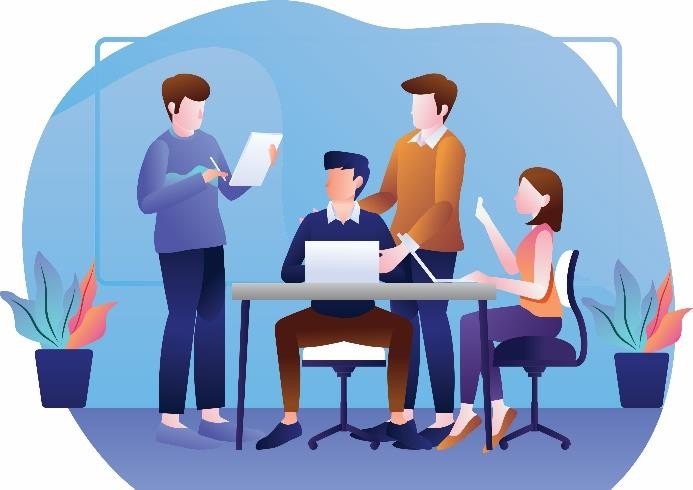 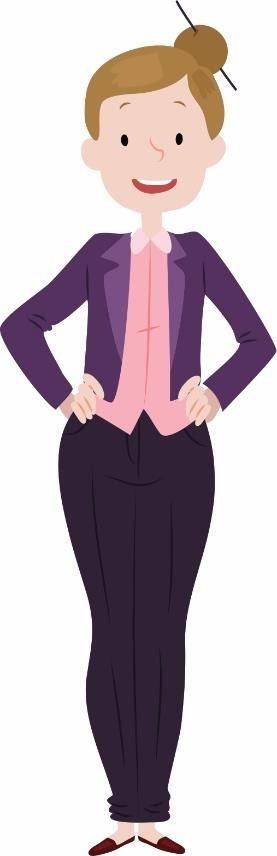 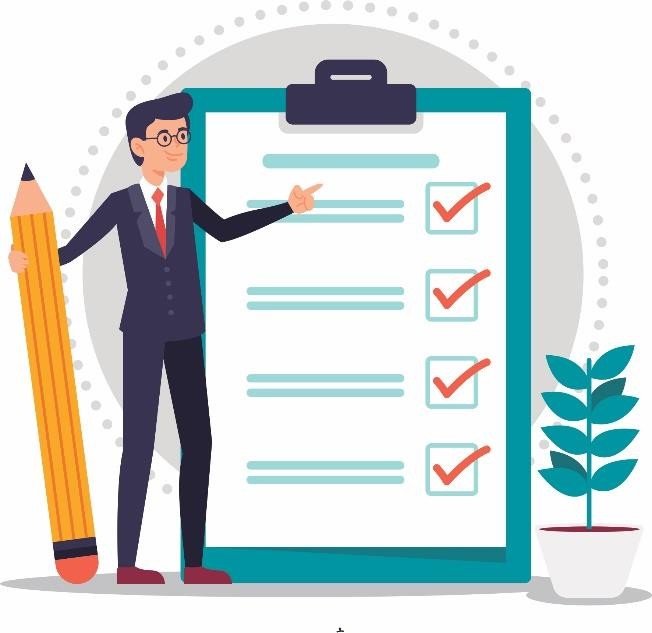 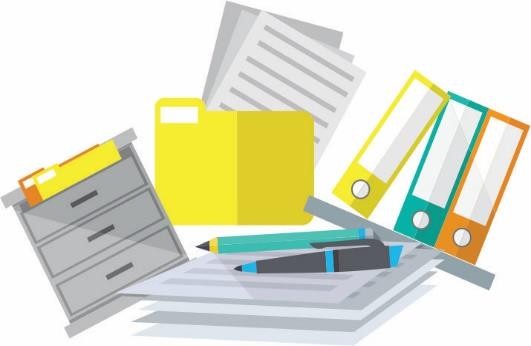 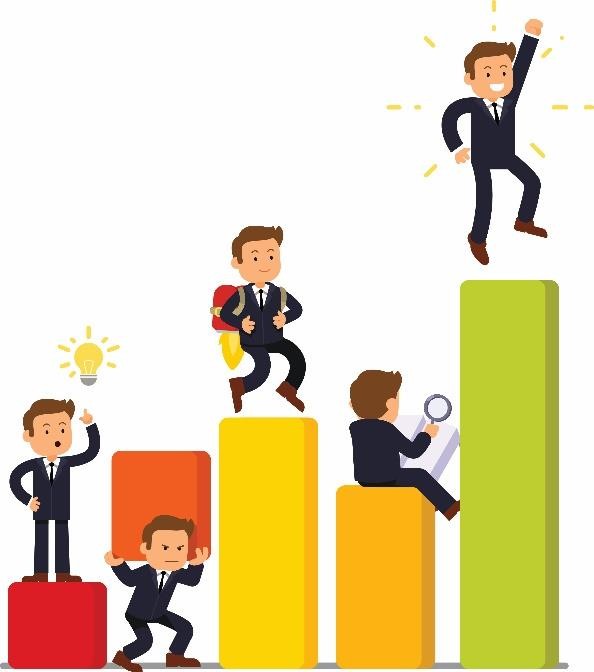 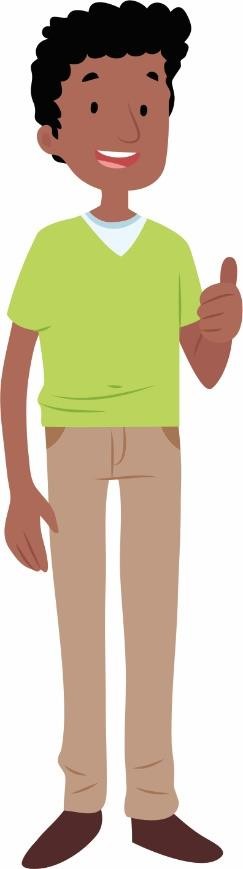 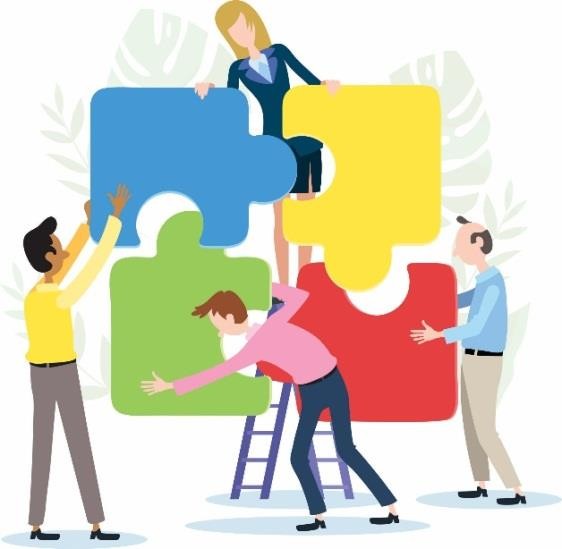 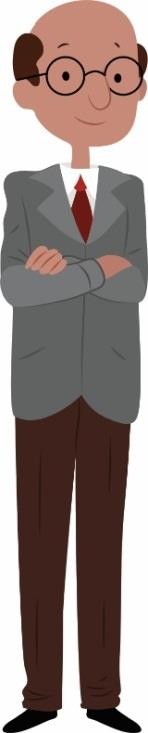 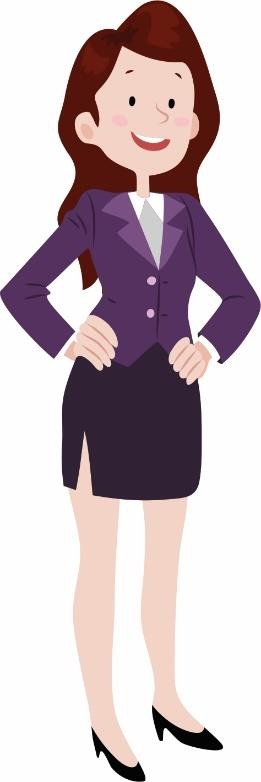 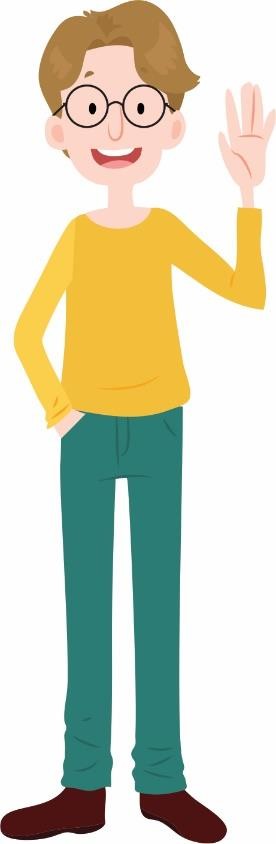 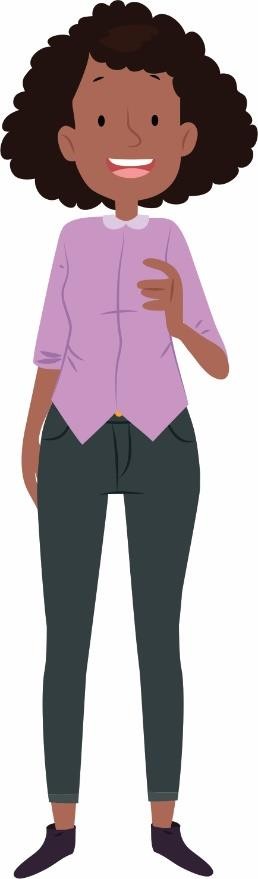 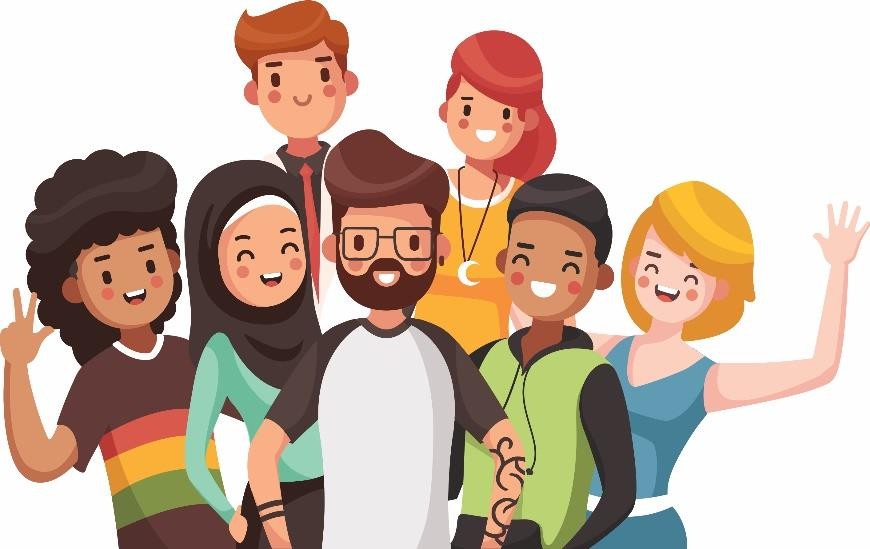 ANEXO XÓRGÃO PÚBLICO:ORGANIZAÇÃO DA SOCIEDADE CIVIL: CNPJ:ENDEREÇO E CEP: RESPONSÁVEL (IS) PELA OSC: CPF:OBJETO DA PARCERIA: EXERCÍCIO:ORIGEM DOS RECURSOS (1):Verba: Federal, Estadual ou Municipal, devendo ser elaborado um anexo para cada fonte de recurso.Incluir valores previstos no exercício anterior e repassados neste exercício.Receitas com estacionamento, aluguéis, entre outras.O (s) signatário(s), na qualidade  de representante(s) vem indicar, na forma abaixo detalhada, as despesas incorridas e pagas no exercício/bem como as despesas a pagar no exercício seguinte.Verba: Federal, Estadual, Municipal e Recursos Próprios, devendo ser elaborado um anexo para cada fonte de recurso.Salários, encargos e benefícios.Autônomos e pessoa jurídica.Energia elétrica, água e esgoto, gás, telefone e internet.No rol exemplificativo incluir também as aquisições e os compromissos assumidos que não são classificados contabilmente como DESPESAS, como, por exemplo, aquisição de bens permanentes.Quando a diferença entre a Coluna DESPESAS CONTABILIZADAS NESTE EXERCÍCIO e a Coluna DESPESAS CONTABILIZADAS NESTE EXERCÍCIO E PAGAS NESTE EXERCÍCIO for decorrente de descontos obtidos ou pagamento de multa por atraso, o resultado não deve aparecer na coluna DESPESAS CONTABILIZADAS NESTE EXERCÍCIO A PAGAR EM EXERCÍCIOS SEGUINTES, uma vez que taisdescontos ou multas são contabilizados em contas de receitas ou despesas. Assim sendo deverá se indicado como nota de rodapé os valores e as respectivas contas de receitas e despesas.(*) Apenas para entidades da área da Saúde.Declaro (amos), na qualidade de responsável (is) pela entidade supra epigrafada, sob as penas da Lei, que a despesa relacionada comprova a exata aplicação dos recursos recebidos para os fins indicados, conforme programa de trabalho aprovado, proposto ao Órgão Público Parceiro.OBS:Todas as certidões devem estar devidamente atualizadas;Todas as declarações devem ser redigidas em papel timbrado, datado e com assinatura e carimbo da organização da sociedade civil.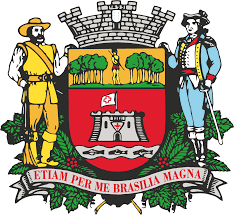 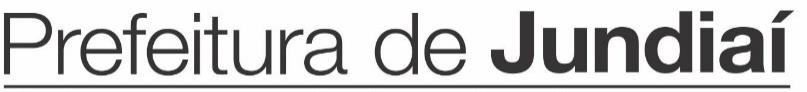 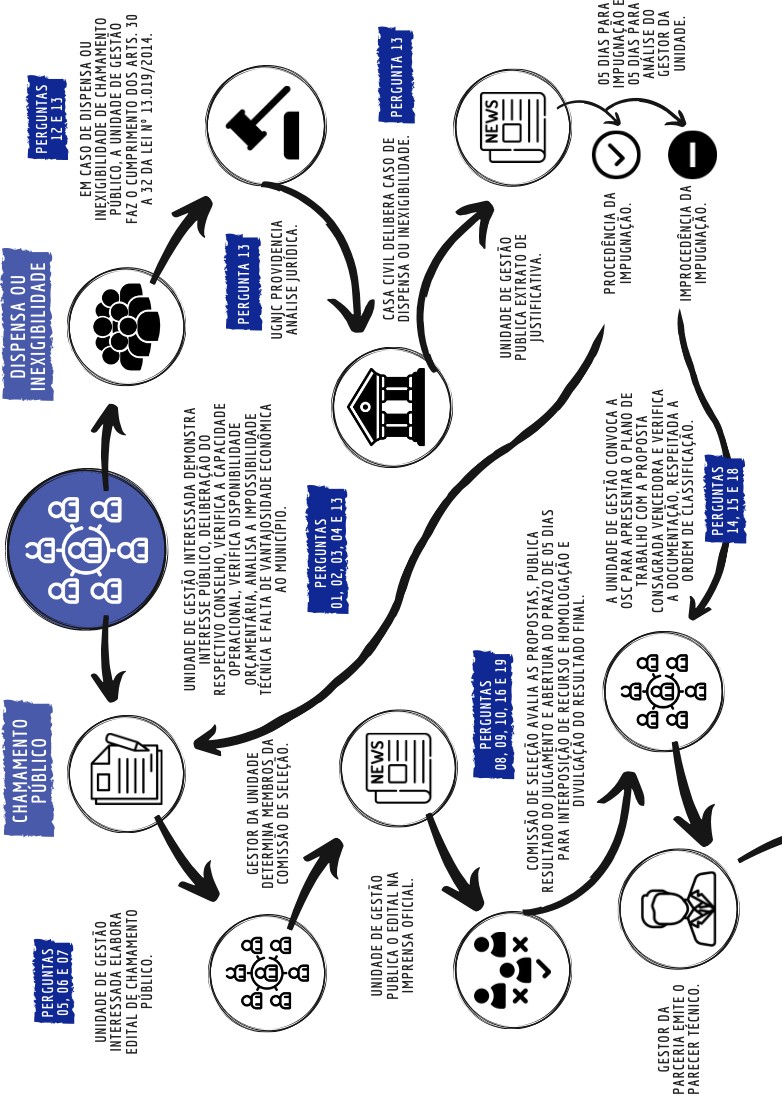 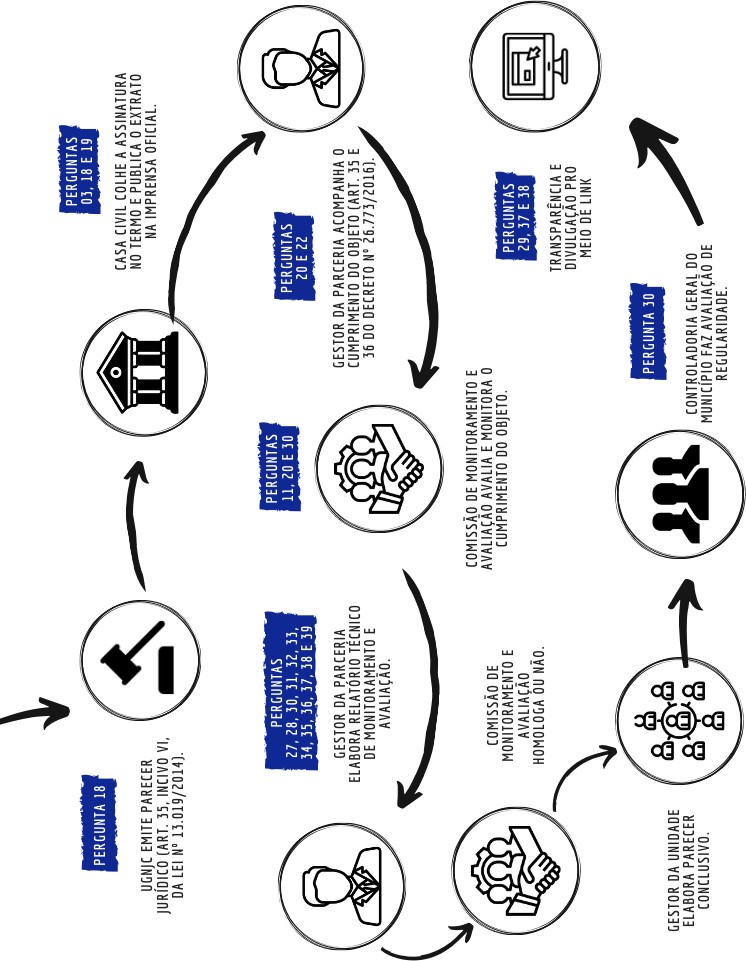 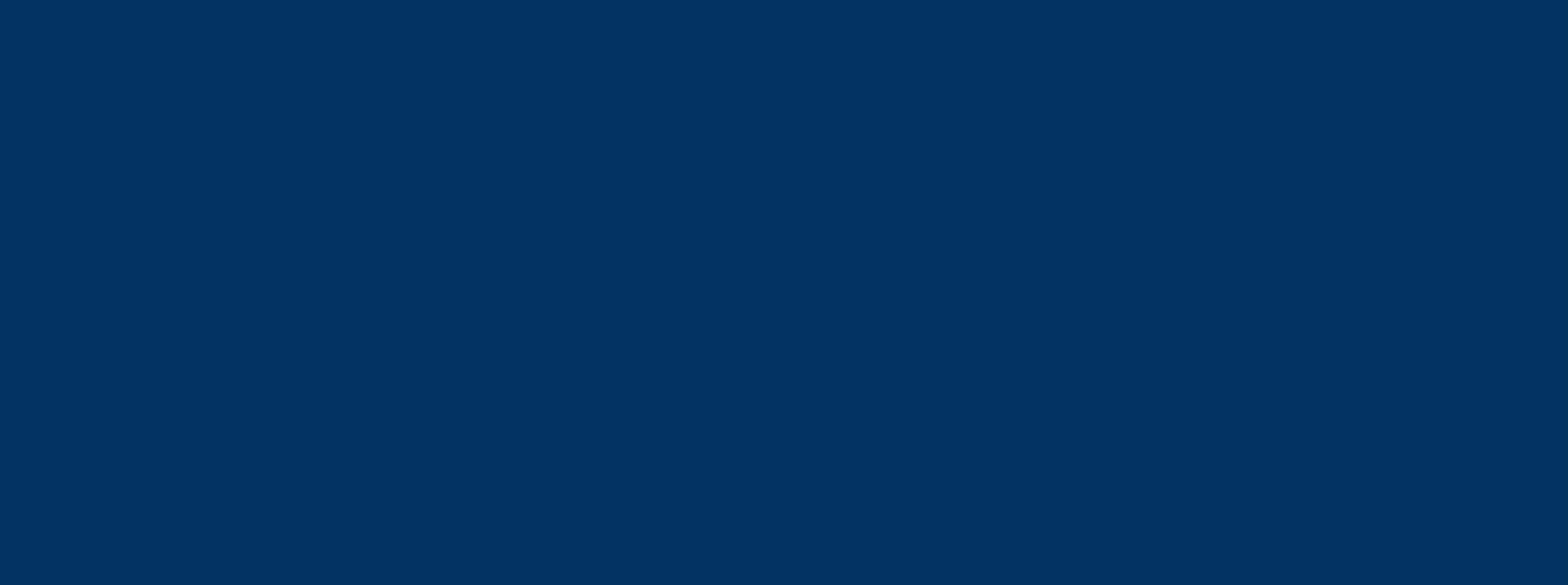 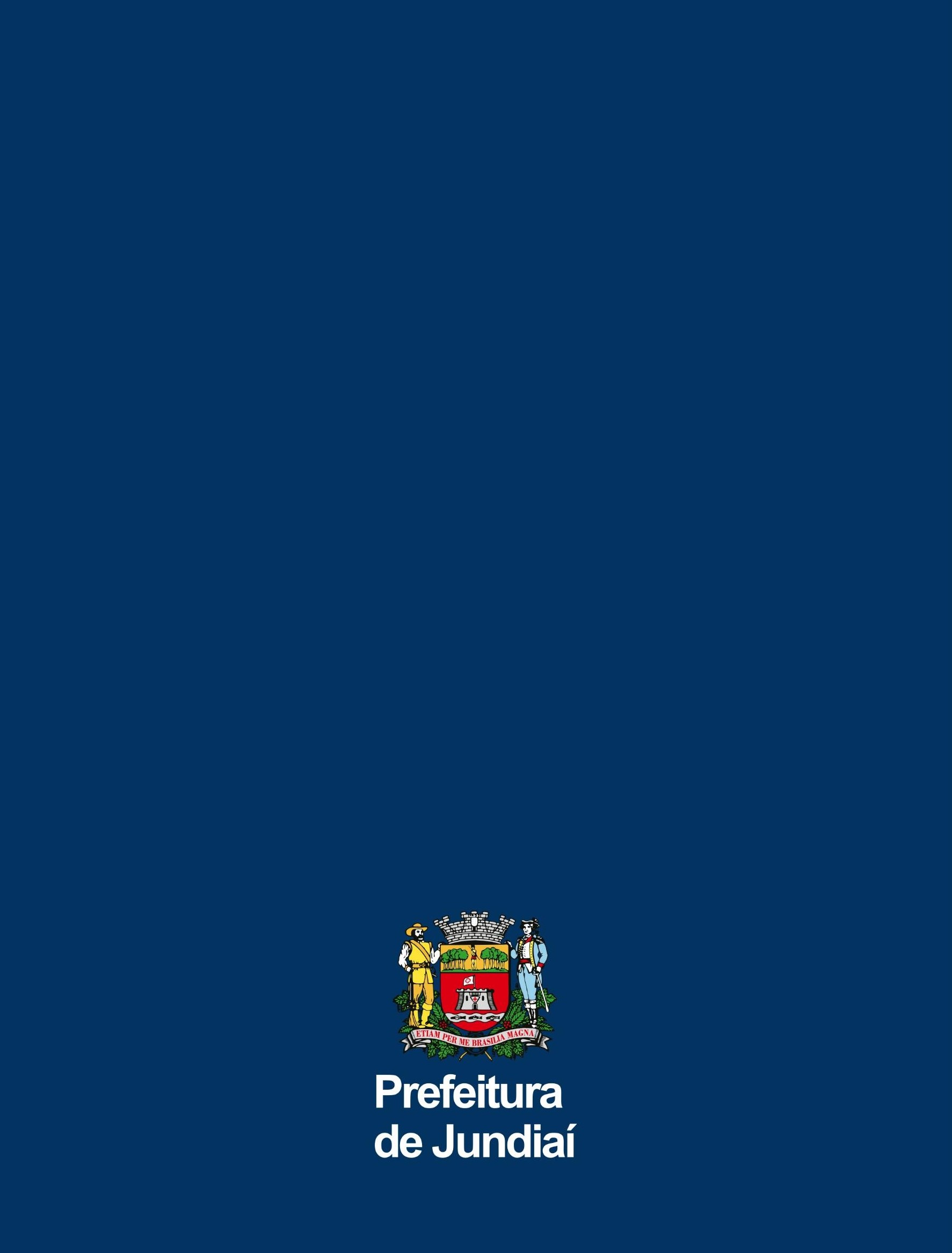 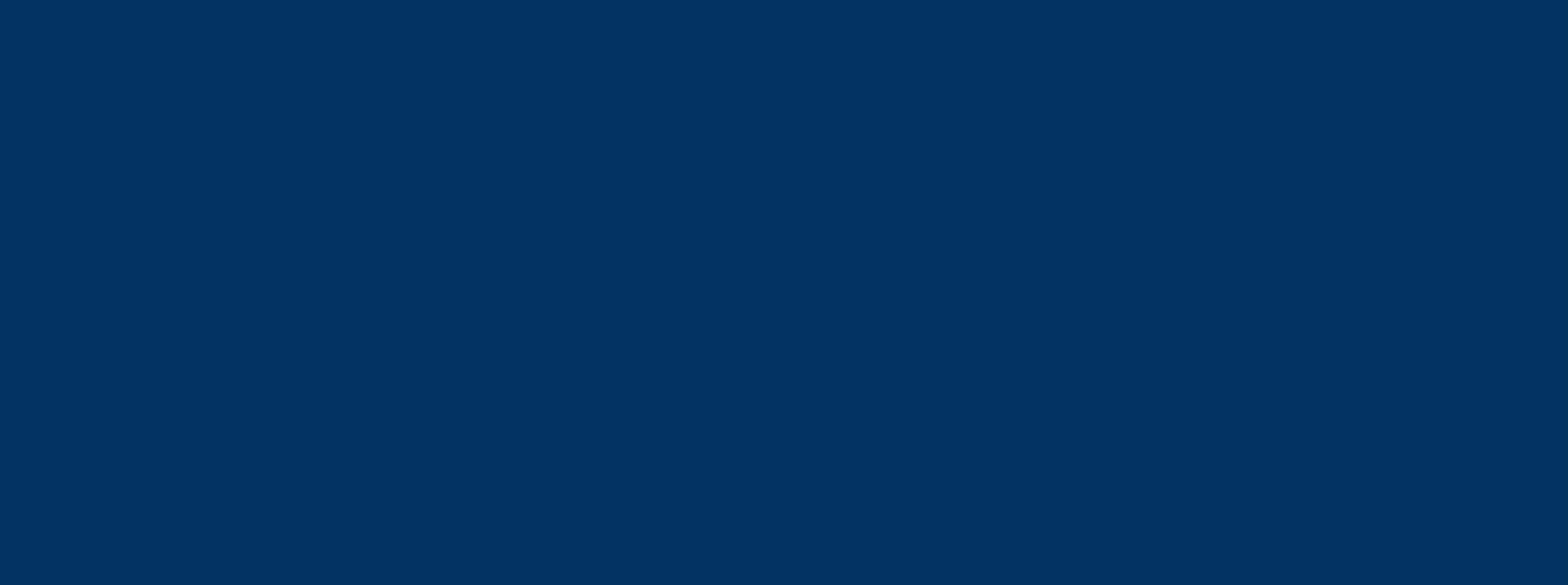 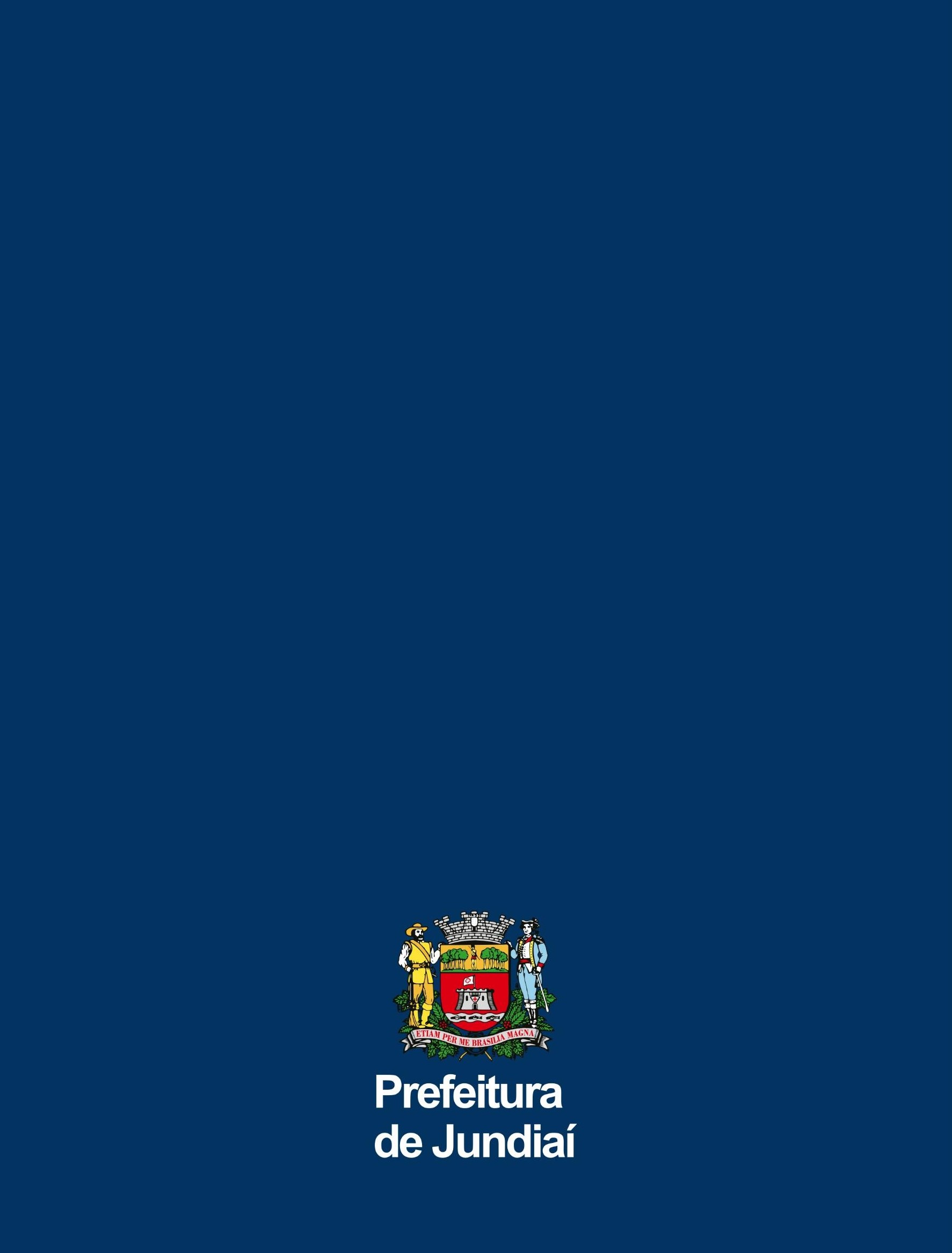 DOCUMENTODATAVIGÊNCIAVALOR - R$Termo de ColaboraçãoTermo de Fomento nº.Aditamento nº.Aditamento nº.DEMONSTRATIVO DOS RECURSOS DISPONÍVEIS NO EXERCÍCIODEMONSTRATIVO DOS RECURSOS DISPONÍVEIS NO EXERCÍCIODEMONSTRATIVO DOS RECURSOS DISPONÍVEIS NO EXERCÍCIODEMONSTRATIVO DOS RECURSOS DISPONÍVEIS NO EXERCÍCIODEMONSTRATIVO DOS RECURSOS DISPONÍVEIS NO EXERCÍCIOData Previstapara o Repasse (2)ValoresPrevistos (R$)Data do RepasseNúmero doDocumento de CréditoValoresRepassados (R$)(A) Saldo do Exercício Anterior(A) Saldo do Exercício Anterior(A) Saldo do Exercício Anterior(B) Repasses Públicos no Exercício(C) Receitas com Aplicações Financeiras dosRepasses Públicos(D) Outras Receitas Decorrentes da Execução doAjuste (3)(E) Total de Recursos Públicos (A + B+ C + D)(F) Recursos Próprios da Entidade Parceira(G) Total de Recursos Disponíveis no Exercício(E+F)Demonstrativo Das Despesas Incorridas No ExercícioDemonstrativo Das Despesas Incorridas No ExercícioDemonstrativo Das Despesas Incorridas No ExercícioDemonstrativo Das Despesas Incorridas No ExercícioDemonstrativo Das Despesas Incorridas No ExercícioDemonstrativo Das Despesas Incorridas No ExercícioORIGEM DOS RECURSOS (4):ORIGEM DOS RECURSOS (4):ORIGEM DOS RECURSOS (4):ORIGEM DOS RECURSOS (4):ORIGEM DOS RECURSOS (4):ORIGEM DOS RECURSOS (4):Categoria ou finalidade da despesa (8)Despesas contabiliza das neste exercício (R$)Despesas contabilizadas em exercícios anteriores e pagas neste exercício (R$) (h)Despesas contabilizadas neste exercício e pagas neste exercício (R$) (i)Total de despesas pagas neste exercício (R$)(j = h + i)Despesas contabilizada s neste exercício a pagar em exercícios seguintes(R$)Recursoshumanos (5)Recursoshumanos (6)MedicamentosMaterial médicoe hospitalar (*)GênerosalimentíciosOutrosmateriais de consumoServiçosmédicos (*)Outros serviçosde terceirosLocação deimóveisLocaçõesdiversasUtilidadespúblicas (7)CombustívelBens e materiaispermanentesObrasDespesas financeiras ebancáriasOutrasdespesasTOTALDemonstrativo Do Saldo Financeiro Do ExercícioDemonstrativo Do Saldo Financeiro Do Exercício(G) Total De Recursos Disponível No Exercício(J) Despesas Pagas No Exercício (H+I)(K) Recurso Público Não Aplicado [E – (J – F)](L) Valor Devolvido Ao Órgão Público(M) Valor Autorizado Para Aplicação No Exercício Seguinte (K– L)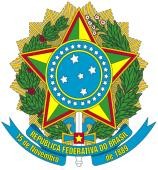 